Allegato 04 “La call per la ricerca di alloggi da inserire nel progetto”CALL PER LA RICERCA DI “ALLOGGI IN VALLE” ALL’INTERNO DEL PROGETTO “VIENI A VIVERE E LAVORARE IN MONTAGNA”Art. 01 - PREMESSEIl progetto innovativo e sperimentale è promosso dalla Fondazione Friuli, dal Comune di _____________ e dalla Cooperativa CRAMARS per contrastare lo spopolamento delle valli Alpine Friulane e per facilitare l’arrivo di potenziali nuove famiglie. Art. 02 - ARTICOLAZIONE COMPLESSIVA DEL PROGETTO “VIVERE E LAVORARE IN MONTAGNA”Il progetto si sviluppa in varie fasi. La prima fase prevede la ricerca sul territorio comunale di alcuni alloggi da porre sul mercato (vendita o affitto) dentro al progetto stesso; la seconda fase presume la selezione e degli alloggi e quindi la loro valorizzazione con servizi foto e video da utilizzare sui media internazionali del progetto. Successivamente si intende promuovere gli annunci su canali social e media, allo scopo di intercettare potenziali Nuovi Abitanti. Dopo aver individuato questi potenziali Nuovi Abitanti, verrà fatta una selezione degli stessi, allo scopo di consentire loro di pernottare sul territorio comunale, e di far conoscenza della Valle, dei suoi abitanti, e delle associazioni di volontariato locale che faranno parte integrante del progetto. Al termine verranno selezionate le diverse famiglie che avranno confermato le loro intenzioni a trasferirsi a ____________________ e quindi presentate ai proprietari degli alloggi individuati per la stipula degli eventuali accordi contrattuali.Art 03 - FINALITA’ E DESTINATARI DEL BANDO “PROPRIETARI DI ALLOGGI PER VIENI A VIVERE”Il presente bando riguarda la ricerca di immobili da mettere a disposizione di nuclei familiari per l’avvio del progetto. Nello specifico ci rivolgiamo ai proprietari di alloggi sfitti o inutilizzati, (ubicati nelle località del Comune di ____________________. A tal scopo, si possono candidare sia i proprietari di abitazioni, ma anche agenzie immobiliari, (con opportuno mandato alla vendita o all’affitto), che desiderino proporre l’unità immobiliare, (sia in vendita che in affitto), di diverse tipologie, (appartamenti, villette, case a schiera, etc…), e di composizione diversa (monolocale, bilocale, trilocale), con o senza arredo. Tutti gli alloggi candidabili devono essere allacciati alla presa idrica ed elettrica. Devono essere ubicati in aree connesse ad una rete Internet e telefonica, e devono essere disponibili ad essere abitati fin dal momento della candidatura. Art 04 - PRESENTAZIONE DELLE DOMANDELa richiesta di candidatura deve essere presentata dai proprietari, (o da Agenzie Immobiliari che ne hanno titolo), entro il giorno _____________________________. La richiesta va formalizzata compilando il seguente form disponibile online mettere il link. Per eventuali informazioni inviare una e-mail all’indirizzo e-mail info@coopcramars.it. Art 05 – MODALITA’ DI SELEZIONE DELLE CANDIDATURELa selezione delle candidature avverrà entro 20 giorni lavorativi dalla scadenza del termine di presentazione delle stesse. Essa verrà svolta con un range da 0 a 10 punti per ogni item valutato: ubicazione, tipologia, presenza rete Internet, stato di conservazione, numero dei vani, pertinenze esterne. Art 06 – COMPOSIZIONE DELLA GRADUATORIA FINALELa graduatoria finale verrà stilata pescando da due diverse graduatorie provvisorie: la prima inerente agli immobili in affitto, la seconda relativa alle abitazioni in vendita. La commissione stabilirà in una successiva fase il numero complessivi degli alloggi da far rientrare nella graduatoria finale. 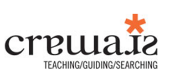 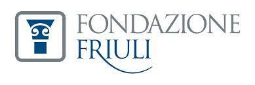 Logocomunale